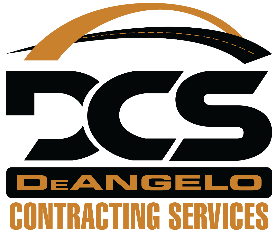 DeAngelo Contracting Services – ESG Goals/TargetsMinimizing Green House Gas Emissions DCS will work to reduce GHG emissions by 2% (per employee) by 2033Minimizing Energy UsageDCS will work to reduce energy usage by 2% (per employee) by 2033Minimizing Water UsageDCS will work to reduce water usage by 2% (per employee) by 2033Minimizing WasteDCS will work to reduce waste by 5% (per employee) by 2033